T.C.Süleyman Demirel Üniversitesi Tıp Fakültesi Dönem IVÇocuk Cerrahisi Ana Bilim DalıStaj Kılavuzu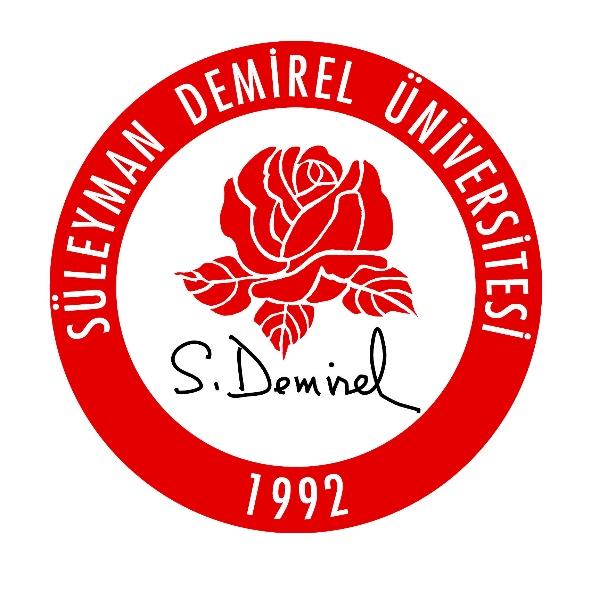 ISPARTA2019Staj Sorumlu Öğretim ÜyeleriStaj KurallarıStaj Amacı Staj HedefiÖğrenim Çıktıları Eğitim OrtamıEğitim Yöntemleri ve SüresiÖlçme Değerlendirme YöntemleriStaj Geçme KriteriDers İçeriği, Süresi, Öğrenme Hedefleri ve Öğrenme Düzeyleri	*Staj Sonunda Öğrenciler;Adli ve/veya Psikososyal Durumlar ile ilgili Ders İçeriği ve Öğrenme Hedefi Sağlıklılık Durumları ile ilgili Ders İçeriği ve Öğrenme Hedefleri Temel Hekimlik Uygulamaları İçeriği, Öğrenme Hedefleri ve Öğrenme Düzeyleri ** Öğrenme Düzeyi AçıklamaStaj Programı Staj Öğrenme KaynaklarıProf. Dr. Mustafa Çağrı SAVAŞProf. Dr. Behçet İlker BÜYÜKYAVUZDoç. Dr. Levent DUMAN (Eğitim Sorumlusu)Dr. Öğr. Üyesi Özkan CESURBu stajın amacı, çocuk hastaların sık karşılaşılan cerrahi sorunlarının tanı ve tedavilerini bilen hekimler olarak yetişmelerini sağlamaktır.Öğrencilerimize çocuk hastanın cerrahi açıdan anamnezinin alınması ve fizik muayenesinin yapılması, laboratuvar tetkikleri ve görüntüleme yöntemlerinin planlanması ve bunların sonuçlarının değerlendirilmesi neticesinde hastalığının tanısının konularak cerrahi tedavisinin yapılması için; Çekirdek Eğitim Programının gerektirdiği düzeylerde bilgi, beceri ve tutum kazandırmaktır. Aile ile duyarlı iletişim kurabilmeliÖykü alabilmeliCerrahi açıdan fizik muayenesini yapabilmeli (özellikle kasık muayenesi ve karın muayenesi)Soruna yönelik yaklaşım yapabilmeli Sorunları tanıma ve önemine göre sıralayabilmeli, kaydetmeyi yapabilmeli Ön tanıya/tanılara varabilmeliLaboratuvar verilerini bilinçli bir sırada isteyebilmeli ve değerlendirebilmeli  Tedaviyi planlayabilmeli, tedavinin yararını değerlendirebilmeli ve izleyebilmeliDerslik sayısı: 1Uygulama alanları sayısı: Servis, poliklinik, ameliyathane, yenidoğan ve pediatrik yoğun bakımlar.Teorik ders (25 saat teorik ders)Ameliyat (3 saat pratik ders)Vizit (3 saat pratik ders)	Konsey (2 saat pratik ders)				Seminer (2 saat pratik ders)	Toplam Teorik Ders Saati: 25Toplam Uygulama Ders Saati: 10Ölçme‐Değerlendirme YöntemleriYazılı SınavÇoktan seçmeli sorulardan oluşan sınav.Yazılı sınav notunun 60/100 üzerinde olması.Staj Eğitim ProgramındaYer alanSemptomlar ListesiStaj Eğitim ProgramındaYer Alan Çekirdek Hastalık ListesiSemptom VeKlinik DurumlarınAnlatıldığıDers Başlığı-Süresiİlgili Dersin Öğrenme HedefiÖğrenme Düzeyi *SORUMLU ÖĞRETİM ÜYESİAbdominal distansiyon, Bulantı/kusma, Karın ağrısı, Pelvik ağrıAkut karın, Apandisit, İleus, Divertiküler hastalıklar, İnvaginasyonÇocuklarda akut karın sendromu  (2 saat)Cerrahi patolojiye bağlı olabilecek akut karın ağrısını ayırt edebilme ve hastayı çocuk cerrahına yönlendirme.ÖnTLevent DUMANAbdominal distansiyon, Bulantı/Kusma, Karın ağrısıAkut karın, İleus, Yenidoğanda nekrotizan enterokolitYenidoğanda GİS’in atrezi dışı tıkanıklıkları (2 saat)Yendidoğanda GİS tıkanıklığı tanısı koyabilme ve hastayı çocuk cerrahisine yönlendirme.ÖnTMustafa Çağrı SAVAŞAnuri/OligüriDehidratasyon, Sıvı ve elektrolit denge bozukluklarıSıvı-elektrolit dengesi ve TPN (1 saat)Dehidratasyon tanısı koyma, idame veya defisit tedavisi düzenleme.TTBehçet İlker BÜYÜKYAVUZDizüri, idrar retansiyonu, inmemiş testis, Anuri-oligüri, Ateş, Kolik ağrılarFimozis ve parafimozis, Hipospadias, epispadias, doğuştan yapısal anomaliler, Obstruktif üropati, Üriner sistem infeksiyonlarıYenidoğanın genitoüriner sorunları (2 saat)Prenatal veya postnatal tanılı üriner sistem dilatasyonlarını ve genital bölge patolojilerini tanıyıp hastayı çocuk ürolojisine yönlendirme.ÖnTMustafa Çağrı SAVAŞKabızlıkGastrointestinal sistem motilite bozukluklarıKonjenital megakolon(1 saat)Kabızlık şikayeti olan çocukta cerrahi nedenleri tanıyabilme ve hastayı çocuk cerrahına yönlendrime.ÖnTLevent DUMANDisfaji, Öksürük, Siyanoz, Stridor, Yabancı cisimLaringeal obstruksiyon, Yabancı cisim/aspirasyonuYabancı cisimler ve korozif maddeler(1 saat)Yabancı cisim yutmuş veya aspire etmiş, ya da korozif madde içmiş çocuğa ilk müdahaleyi yapabilme ve hastayı çocuk cerrahına yönlendirme.A-ÖnTBehçet İlker BÜYÜKYAVUZBoyunda kitleTortikollisBoynun  kist ve sinüsleri (1 saat)Boyundaki kist ve sinüsleri tanıyıp çocuk cerrahına yönlendirme.ÖnTÖzkan CESURAbdominal distansiyon, Emme güçlüğü, Bulantı/Kusmaİleus, Yenidoğanda intestinal obstruksiyon, Pilor stenozuDuodenal ve jejunoileal atreziler(2 saat)Yendidoğanda GİS tıkanıklığı tanısı koyabilme ve hastayı çocuk cerrahisine yönlendirme.ÖnTBehçet İlker BÜYÜKYAVUZGöğüs ağrısı, karın ağrısı, hematüriToraks travmaları, karın travmaları, genitoüriner sistem travmasıPediatrik travma(2 saat)Travmaya maruz kalmış çocukta tanı koyabilme ve hastayı çocuk cerrahına yönlendirme.A-ÖnTÖzkan CESURİnmemiş testis, Kasıkta/Skrotumda kitleDoğuştan yapısal anomaliler, Karın duvarı/Kasık hernileri, Hidrosel, Testis torsiyonu, Testis tümörü, Varikoselİnguinoskrotal bölge hastalıkları(2 saat)Kasık bölgesi patolojilerini tanıyabilme, acil durumları ayırt edebilme, hastayı çocuk cerrahına yönlendirme.A-ÖnTÖzkan CESURApne, Dispne, Emme güçlüğü, Siyanoz, StridorYenidoğanda solunum güçlüğü, Diyafram hernileri, Solunum yetmezliğiYenidoğanda solunum sıkıntısı(2 saat)Yendioğanda solunum sıkıntısına yol açan konjenital anomalilerin ön tanısını koyabilme.ÖnT-KMustafa Çağrı SAVAŞİnmemiş testisDoğuştan yapısal anomalilerKarın ön duvarı defektleri(1 saat)Omfalosel ve gastroşizis tanısı koyabilme, hastayı uygun biçimde çocuk cerrahına yönlendirme.A-ÖnTÖzkan CesurKarında kitle, Abdominal distansiyonNöroblastom, Wilms tümörü, pelvik kitleÇocuklarda başlıca solid tümörler(2 saat)Karında kitlesi olan çocuğu çocuk cerrahına yönlendirebilme.ÖnTBehçet İlker BÜYÜKYAVUZSarılıkYenidoğan sarılığıSafra yolu atrezileri ve koledok kisti(1 saat)Sarılığı olan yenidoğanda cerrahi sarılık ön tanısı koyabilme, hastayı çocuk cerrahına yönlendirme.ÖnTLevent DUMANAbdominal distansiyonİleusAnorektal malformasyonlar(1 saat)Anüs açıklığı kapalı yenidoğanı tanıyabilme ve çocuk cerrahına yönlendirme.ÖnTLevent DUMANEnurezis, Üriner inkontinans, İdrar retansiyonuÜriner sistem infeksiyonları, Dışaatım bozuklukları, Nöral tüp defetleriİşeme bozuklukları(1 saat)İşeme bozukluğu olan çocuğu çocuk üroloğuna yönlendirme.ÖnTLevent DUMANAteş, Kolik ağrılarÜriner sistem infeksiyonlarıVezikoüreteral reflü(1 saat)Üriner infeksiyonda VUR ön tanısı koyabilme, hastayı çocuk üroloğuna yönlendirme.ÖnTLevent DUMAN AAcil durumu tanımlayarak acil tedavisini yapabilmeli, gerektiğinde uzmana yönlendirebilmeliÖnTÖn tanı koyarak gerekli ön işlemleri yapıp uzmana yönlendirebilmeliTTanı koyabilmeli ve tedavi hakkında bilgi sahibi olmalı, gerekli ön işlemleri yaparak, uzmana yönlendirebilmeliTTTanı koyabilmeli, tedavi edebilmeliİBirinci basamak şartlarında uzun süreli takip (izlem) ve kontrolünü yapabilmeliKKorunma önlemlerini (birincil, ikincil ve üçüncül korunmadan uygun olan/olanları) uygulayabilmeliAdli ve / veya Psikososyal DurumlarAdli ve / veya Psikososyal DurumlarÖğrenme Hedefi1Kazalar, yaralar ve yaralanmalarTravmalı çocuğa ilk yaklaşımı bilir, ön tanıları koyar, hastayı uygun merkeze yönlendirir.2İhmal ve istismar (Çocuk, yaşlı, engelli, incinebilir gruplar)  Çocuklara yönelik şiddet sonrası oluşan fizik muayene bulgularını tanır, adli işlemleri ve çocuğun sosyal korumaya almasını sağlar.3Korozif madde maruziyetiKorozif madde içiminde ilk yaklaşımı bilir, hastayı uygun merkeze yönlendirir.Sağlıklılık Durumları Sağlıklılık Durumları Öğrenme Hedefi 1Anne ve çocuk sağlığı , hayatın farklı evrelerinde sağlıklılıkÇocukların cerrahi tedaviye gerek duyulan sağlık problemlerini tanır.Temel Hekimlik UygulamalarıÖğrenme Düzeyi**Öğrenme HedefiÖğretim Üyesi1Ürogenital sistem muayenesi1Ürogenital sistem muayenesi yapabilirMustafa Çağrı SAVAŞ2Karın muayenesi1Karın muayenesi yapabilirLevent DUMAN1Uygulamanın nasıl yapıldığını bilir ve sonuçlarını hasta ve/veya yakınlarına açıklar2Acil bir durumda kılavuz / yönergeye uygun biçimde uygulamayı yapar.3Karmaşık olmayan, sık görülen, durumlarda / olgularda uygulamayı* yapar.4Karmaşık durumlar / olgular da dahil uygulamayı* yapar* Ön değerlendirmeyi / değerlendirmeyi yapar, gerekli planları oluşturur, uygular ve süreç ve sonuçlarıyla ilgili hasta ve yakınlarını / toplumu bilgilendirir.* Ön değerlendirmeyi / değerlendirmeyi yapar, gerekli planları oluşturur, uygular ve süreç ve sonuçlarıyla ilgili hasta ve yakınlarını / toplumu bilgilendirir.Ders SaatiÇEP ProgramıÖğretim Üyesi08:00-08:50Hekimlik uygulamalarına yönelik eğitim (vizit)İlgili öğretim üyesi09:00-09:50Hekimlik uygulamalarına yönelik eğitim (ameliyathane/poliklinik/mesleki beceri lab.)İlgili öğretim üyesi10:00-10:50Bilgiye yönelik eğitim (teorik ders)İlgili öğretim üyesi11:00-11:50Bilgiye yönelik eğitim (teorik ders)İlgili öğretim üyesi12:00-13:00YemekYemek13:00-13:50Profesyonelliğe yönelik eğitim (konsey/seminer)Tüm öğretim üyeleri14:00-14:50Bilgiye yönelik eğitim (teorik ders)İlgili öğretim üyesi15:00-15:50Bilgiye yönelik eğitim (teorik ders)İlgili öğretim üyesi16:00-16:50Hekimlik uygulamalarına yönelik eğitim (vizit)İlgili öğretim üyesiPediatric Surgery. Editor-in-Chief: Arnold G. Coran. Associate Editors: N. Scott Adzick, Thomas M. Krummel, Jean-Martin Laberge, Robert C. Lamberger, Anthony A. Caldamone. Elsevier Saunders 7th Edition (2012).